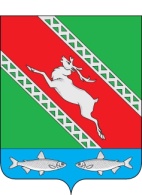 РОССИЙСКАЯ ФЕДЕРАЦИЯИРКУТСКАЯ ОБЛАСТЬАдминистрациямуниципального образования «Катангский район»ПОСТАНОВЛЕНИЕот 4 мая 2023 года                                 село Ербогачен                                                № 162 - пО внесении изменений в постановление администрации муниципального образования «Катангский район» от 24 марта 2020 года № 114 – п «О создании комиссии по повышению устойчивости функционирования муниципального образования «Катангский район» в военное времяВ связи с кадровыми изменениями, руководствуясь статьёй 48 Устава муниципального образования «Катангский район», администрация муниципального образования «Катангский район»ПОСТАНОВЛЯЕТ:1. Внести изменение в постановление администрации муниципального образования «Катангский район» от 24 марта 2020 года № 114 – п «О создании комиссии по повышению устойчивости функционирования муниципального образования «Катангский район» в военное время» изложив приложение № 1 в новой редакции (прилагается). 2. Признать утратившим силу постановление администрации муниципального образования «Катангский район» от 12 ноября 2021 года № 249 – п «О внесении изменений в постановление администрации муниципального образования «Катангский район» от 24.03.2020 № 114 – п «О создании комиссии по повышению устойчивости функционирования муниципального образования «Катангский район» в военное время»3. Данное постановление опубликовать в муниципальном вестнике муниципального образования «Катангский район» и на официальном сайте муниципального образования «Катангский район».4. Контроль исполнения настоящего постановления оставляю за собой.Мэр муниципальногообразования «Катангский район»                                                                         С. Ю. ЧонскийСписок рассылки:- в дело- МКУ «ЕДДС МО «Катангский район»- ГО и ЧС администрации МО «Катангский район»- Пункт полиции (дислокация с. Ербогачен) МО МВД РФ «Киренский»- МУП «Катангская ТЭК»ОТВЕТСТВЕННЫЙ ЗА ИСПОЛНЕНИЕ ДОКУМЕНТА:СОГЛАСОВАНО:Приложениек постановлению администрациимуниципального образования «Катангский район»от 4 мая 2023 года № 162 – пПриложение 1к постановлению администрациимуниципального образования «Катангский район»от 24 марта 2020 года № 114 – пСОСТАВ комиссии по повышению устойчивости функционирования муниципального образования «Катангский район» в военное времяПредседатель комиссии:Чонский С.Ю. – мэр муниципального образования «Катангский район».Заместитель председателя комиссии:Лукичева Н.М. – заместитель по экономическим вопросам главы администрации муниципального образования «Катангский район».Секретарь комиссии:Емельянов Е.А. – инспектор сектора по гражданской обороне и чрезвычайным ситуациям администрации муниципального образования «Катангский район».Члены комиссии:Васильева Е.В. – первый заместитель главы администрации муниципального образования «Катангский район».Молчанов А.Н. – исполняющий обязанности директора муниципального унитарного предприятия «Катангская топливно-энергетическая компания» (по согласованию).Игнатьев А.А. – директор муниципального казённого учреждения «Единая дежурно-диспетчерская служба» муниципального образования «Катангский район» (по согласованию).Инешина Ю.О. – специалист по мобилизационной подготовке администрации муниципального образования «Катангский район».Рудайцев А.В. – начальник пункта полиции (дислокация с. Ербогачен) Межмуниципального отдела Министерства внутренних дел Российской Федерации «Киренский» (по согласованию).Инспектор сектора по гражданской обороне и чрезвычайным ситуациям администрации МО «Катангский район»Е. А. ЕмельяновНачальник юридического отделаадминистрации МО «Катангский район»Начальник юридического отделаадминистрации МО «Катангский район»Л. Н. ЧервоннаяЛ. Н. ЧервоннаяРуководителя аппаратаадминистрации МО «Катангский район»Руководителя аппаратаадминистрации МО «Катангский район»М.А. ЮрьеваМ.А. Юрьева